    桃園市進出口商業同業公會 函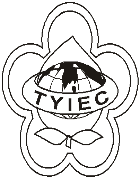          Taoyuan Importers & Exporters Chamber of Commerce桃園市桃園區春日路1235之2號3F           TEL:886-3-316-4346   886-3-325-3781   FAX:886-3-355-9651ie325@ms19.hinet.net     www.taoyuanproduct.org受 文 者：各會員發文日期：中華民國109年2月13日發文字號：桃貿豐字第20038號附    件：隨文主旨：為利於海關實施會計年度ㄧ次性移轉訂價核定完稅價格作      業，檢送修正後之「進口貨物押款放行申請書」1份， 敬      請查照。說明：  ㄧ、依據財政部關務署台關稽字第1091002879號函辦理。  二、旨揭申請書修正內容如下:    (ㄧ)「申請事項」、「聲明事項」及「法令依據」等欄位新增辦      理會計年度一次性移轉訂價作業之相應勾選項目。    (二) 「注意事項」欄位第2點後段新增旨揭作業之說明。  三、旨揭申請書以上傳該署網頁，請辦理貴關外網書表更新作      業，並向相關業者及公會宣導，俾利商民運用。理事長  簡 文 豐